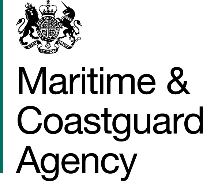   What is your application for?  Please tick one or more of the following:  New registration		Re-registration 			Change of ownership   Change of vessel detailsPlease tick:Barge			Dinghy			Inflatable		Motor Cruiser                 Motor SailorMotor Yacht		Rowing Boat		Sailing Yacht                  Sports Boat		Wet Bike                         Other or Pleasure Vessel	(Please give details below)Has the vessel ever been registered on the Small Ships Register?	    Yes		     No                             (if NO is ticked, please proceed to Section 2 now).Total number of owners to be registeredPlease enter the name and address where ordinarily resident and the Nationality of every owner (not previous owners).  All correspondence in connection with Small Ships Registration will be sent to the primary owner listed on this form.  All owners are required to sign and date the declaration section. If there are more than two owners, then they must provide their details on a separate sheet.Please read the following declaration and complete the section below it if you agree.I confirm that I am eligible to be the owner of a small vessel under regulation 89 (Persons qualified to be the owners of a small vessel to be registered on Part III of the Register)I confirm that the vessel is entitled to be registered on Part III of the Register in accordance with regulation 90 (British connection)I understand that it is an offence to knowingly or recklessly make a false statement in order to obtain registration and hereby declare that, to the best of my knowledge, the details given in this application form are correct.Your InformationWe collect personal information about you to carry out our official duty and to keep the UK ship register up to date and to make sure our services are planned to meet the vessel owner’s needs.For more information on how we use your information please see our privacy policy available on our website https://www.gov.uk/government/organisations/maritime-and-coastguard-agencyNotes for Guidance (To be retained by the applicant)What is Part III of the Register?	Part III (commonly called the Small Ships Register – SSR) is for ships, which want only simple registration; it does not register ‘title’ and you cannot register mortgages on this part of the Register.It provides an inexpensive, simple registration, which proves the ship’s nationality (a kind of passport).What is a small ship?A small ship is one which is less than 24 metres (79 feet) in overall length.The following ships cannot be registered on Part IIIThose owned by a companyThose over 24 metres in lengthFishing or submersible vesselsWho may register a small ship?A small ship may be registered if all of the owners are ordinarily resident in the UK:-British CitizensPersons who are nationals of a European Union or Economic Area country other than the United Kingdom and are established* in the UKBritish Dependant Territories citizens; British Overseas citizens; persons who under the British Nationality Act 1981 and are British subjects; persons who under the Hong Kong (British Nationality) Order are British Nationals (Overseas), andCommonwealth citizens not falling within those paragraphs.*Established – It is not sufficient to live in the UK to be ‘established’ in accordance with Articles 48 and 52 of the EU Treaty.  To be ‘established’ a person must make an economic contribution to the UK by being the proprietor of a business, being employed, or having very recently retired from such employment, i.e. within the last 6 months.  If you have any doubts about your ‘establishment’ you should consult the Registry.What does ‘ordinarily resident’ mean?For the purposes of registering a ship it means living in the UK for a significant part of the year.  A person may be considered to be ordinarily resident in the country in which they live for a period of, or periods which collectively amount to 185 days or more in a twelve month period.Can my ship be registered on Part 1 and Part III?Ships cannot be on more than one part of the Register at any one time.  If you have Part I registration it is to your advantage to keep your ship registered on Part I rather than transfer it to the SSR.  If you wish to transfer from one part of the Register to another, it will be necessary to close the ship’s current registration before the transfer can be made.Further information can be obtained from:-	Register of Shipping & Seamen – Small Ships RegisterMaritime and Coastguard AgencyAnchor Court, Keen Road				E-mail: SSR.registry@mcga.gov.ukCARDIFF, CF24 5JW 					Tel: 020 39 085201How long does SSR registration last?Registration on Part III of the Register lasts for 5 years.  The date of expiry is shown on the ship’s certificate of registry.  You may apply to renew the ship’s registration up to 3 months before the certificate expires.  Registration ceases immediately if a ship is sold or any details change which appear on the certificate of registry.  Where this happens, the registered owner must return the certificate with a brief explanation of the circumstances of any change.  You must also notify the Registry of any change of address.Ship NamesShips will not be registered if they have undesirable or offensive names or which may cause confusion; 	e.g. if prefixed by FV or HMS.  Names such as ‘SOS’, ‘MAYDAY’ or ‘LIFEBOAT’ will not be allowed. Ships must have a name before they can be registered.Measuring the ShipIn most cases owners my measure the overall length of the ship themselves (asked on the    application form under VESSEL DETAILS).  ‘Overall length’ is the distance between the foreside of the foremost fixed structure and the aft-side of the aftermost permanently fixed structure of the ship.  The diagrams below show between which points on most ships the measurements should be made.  On multi-hulled craft, the longest hull should be measured.  If you are in difficulty or require advice on measuring craft of novel design, you may seek assistance from the Royal Yachting Association at: RYA House, Romsey Road, Eastleigh, SO50 9YA.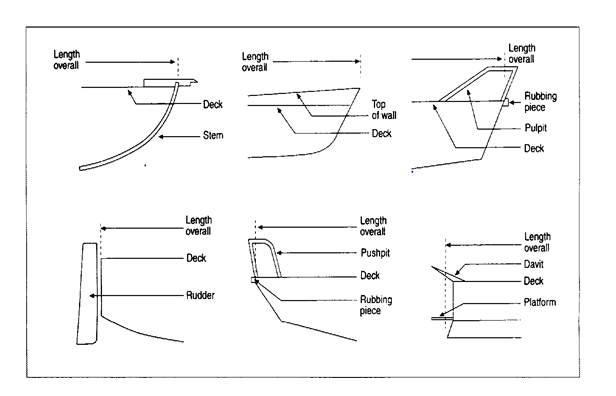 DefinitionsSailing Yacht – 		boat primarily propelled by sails (larger than a dinghy) with a fixed keel or cabin.Motor Yacht – 		large boat largely propelled with an engine either steam or internal combustion 				             including cabin cruisers.Dinghy – 		all types of dinghy including rowboats and small sailing vessels without a fixed keel 			             or cabin.Motor Sailer – 		boat propelled by engine or sails with a keel and cabin.Inflatable –	 	including rigid and non-rigid types.Sportsboat –	 	including powerboats and launches.		Barge – 		all types including houseboats.Wet Bike – 		including jet skis, etc.Motor Cruiser – 	             all types of motor driven vessels which are not described above.Rowing Boat – 	             all types of vessels propelled by oars.Other Vessel Type – 	anything which does not easily fit into the above types.Name of VesselOfficial NumberMake/Model of VesselOverall Length (metres)Number of HullsHull Identification Number (HIN)Radio Call SignMMSIIs the vessel registered under the Part I of the United Kingdom ship register?                                            Yes                                                      No             Yes                                                      No             Yes                                                      NoSSR Number (should be permanently marked on/affixed to the vessel)Date of Expiry of Certificate of RegistrationAre you the owner recorded on the Certificate of Registration?                        Yes                                No If NO, when did you acquire the Vessel? (Date)   DD / MM / YYYY